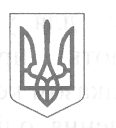 ЖМЕРИНСЬКА  МІСЬКА  РАДА  ВІННИЦЬКОЇ  ОБЛАСТІУПРАВЛІННЯ  ОСВІТИКОМУНАЛЬНИЙ  ЗАКЛАД  «ПОЧАПИНЕЦЬКИЙ ЛІЦЕЙ»  ЖМЕРИНСЬКОЇ  МІСЬКОЇ  ТЕРИТОРІАЛЬНОЇ  ГРОМАДИНАКАЗ  від   05.06. 2023                                      с. Почапинці	№ 5-уПро  закінчення   учнями  4  класу початкової  школи та  переведення  їх  до 5  класу  базової  середньої  школиВідповідно до  Закону України  «Про  освіту», Закону  України «Про повну загальну середню освіту», Закону  України  «Про  внесення  змін  до  деяких  законів  України  щодо  державних  гарантій  в  умовах  воєнного  стану, надзвичайної  ситуації  або  надзвичайного  стану», наказу  Міністерства  освіти  і  науки  України  від 15.05.2023 р. № 563 «Про затвердження методичних рекомендацій щодо окремих питань здобуття освіти в закладах загальної середньої освіти в умовах воєнного стану в Україні», наказу  МОН  України  від  11.01.2023 р.  № 19  «Про  звільнення  від  проходження  державної  підсумкової  атестації  учнів, які  завершують  здобуття  початкової  та  базової  загальної  середньої  освіти у  2022/2023  навчальному  році», Порядку переведення учнів (вихованців) закладу загальної  середньої  освіти до наступного класу, затвердженого наказом МОН України від 14.07.2015 року №762  (у  редакції  наказу  МОН  України  від  08  травня  2019  року  № 621та від 01 березня 2021 року №268), рішення  педради  від  30.03.2023 р. № 5  «Про  організоване  завершення  2022/2023  навчального  року», рішення  педради  від  05.06.2023 р. № 7  «Про  закінчення  учнями  4  класу  початкової  школи  та  переведення  їх  до 5  класу базової  середньої  школи»,НАКАЗУЮ:1.Перевести  до 5  класу  базової  середньої  школи  на  підставі  річного  оцінювання  учнів  4  класу:Берлюка  ВадимаБернаду  ОлександраДемянчук  АннуДідківську  МальвінуЛисяного  КостянтинаПавловську Єлизавету2 . Контроль  за  виконанням  даного  наказу  покласти  на  заступника  директора  з  навчально-виховної  роботи  Кремінську  О.І.                                   Директор                  Валерій   Шовкалюк                        З  наказом  ознайомлена               О. Кремінська 